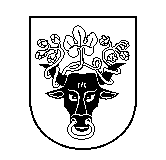 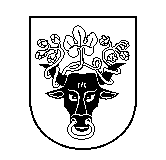 Pasvalio rajono savivaldybės administracijos direktoriusĮsakymasVadovaudamasis Lietuvos Respublikos vietos savivaldos įstatymo 29 straipsnio 8 dalies 2 ir 15 punktais, Lietuvos Respublikos žemės įstatymo 40 straipsnio 7 dalies 4 punktu, Žemės sklypų formavimo ir pertvarkymo projektų rengimo ir įgyvendinimo taisyklių, patvirtintų Lietuvos Respublikos žemės ūkio ministro ir Lietuvos Respublikos aplinkos ministro 2004 m. spalio 4 d. įsakymu Nr. 3D-452/D1-513 „Dėl žemės sklypų formavimo ir pertvarkymo projektų rengimo ir įgyvendinimo taisyklių patvirtinimo“ (Lietuvos Respublikos žemės ūkio ministro ir Lietuvos Respublikos aplinkos ministro 2014 m. sausio 2 d. įsakymo Nr. 3D-1/D1-1 redakcija) (su visais aktualiais pakeitimais), 5, 12.2, 67, 68 ir 72 punktais ir atsižvelgdamas į Nacionalinės žemės tarnybos prie Žemės ūkio ministerijos 2018 m. gruodžio 6 d. Žemėtvarkos planavimo dokumento patikrinimo aktą Nr.FPA-367-(8.20.):1. T v i r t i n u Nerijaus Kavaliausko (kvalifikacinio pažymėjimo Nr. (duomenys neskelbtini)) parengtą žemės sklypo, esančio Pasvalio r. sav., Pušaloto sen., Pušaloto mstl., Pumpėnų g. 6, formavimo ir pertvarkymo projektą. Planavimo organizatorius – Pasvalio rajono savivaldybės administracija, iniciatorius – (duomenys neskelbtini) ir (duomenys neskelbtini). 2. Nustatau:2050 m2 žemės sklypo Nr. 8-1:Naudojimo paskirtis – kita;Naudojimo būdas – vienbučių ir dvibučių gyvenamųjų pastatų teritorijos;Specialiosios žemės ir miško naudojimo sąlygos: nėra;Suformuotame žemės sklype servitutų nėra.3.  Žemės sklypo formavimo ir pertvarkymo projektas įsigalioja kitą dieną po įsakymo dėl žemės sklypo formavimo ir pertvarkymo projekto patvirtinimo paskelbimo Pasvalio rajono savivaldybės interneto svetainėje dienos. Įsakymas per vieną mėnesį gali būti skundžiamas Regionų apygardos administraciniam teismui, skundą (prašymą) paduodant bet kuriuose šio teismo rūmuose, Lietuvos Respublikos administracinių bylų teisenos įstatymo nustatyta tvarka.Administracijos direktorius	Rimantas UžuotasDėl žemės sklypo, esančio Pasvalio r. sav., pušaloto sen., pušaloto mstl., pumpėnų g. 6, formavimo ir pertvarkymo projekto Patvirtinimo2018 m. gruodžio  10 d. Nr. DV-760Pasvalys